Številka: 6008-7/2023 – 43Datum: 7.6.2023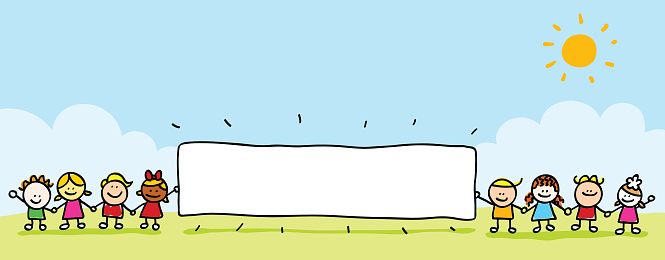                                      VABILOZnova je leto naokoli in prišel je čas, da Vas vse povabimo med nas. Drug drugemu prisluhnemo, se poveselimo in počasi, počasi poslovimo.Vabimo Vas na zaključno vrtčevsko prireditev, ki bo v torek, 13.6. ob  17h,na šolskem igrišču. Strokovne delavke vrtca bodo popoldne popestrile z lutkovno predstavo »Pod našim dežnikom«.  Sledilo bo kratko pevsko in plesno rajanje, za zaključek pa se bomo poslovili še od naših najstarejših otrok »Mini maturantov«, ki se s septembrom usedejo za šolske klopi.V primeru slabega vremena prireditev odpade.Vabljeni,                                                               strokovne delavke vrtca